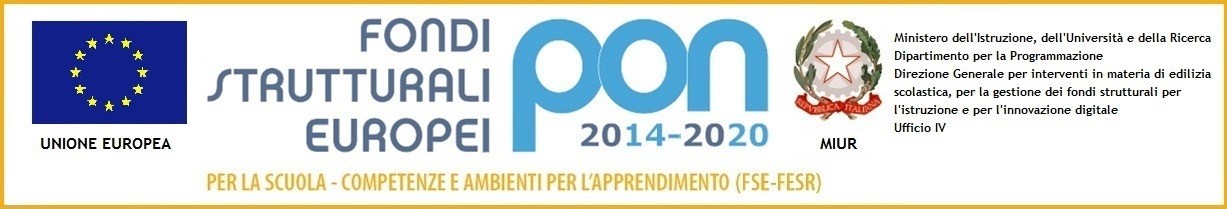 Allegato A - Istanza di manifestazione di interesse   (Su carta intestata dell'Ente)Rag. Sociale _____________________________ 
Indirizzo Via _____________________________ CAP__________CITTA’____________________ Tel. ______________ Fax ___________________ e-mail PEC _____________________________ P.Iva __________________________________ Al Dirigente Scolastico 
dell’Istituto Omnicomprensivo “L. Pirandello” -  Lampedusa (Ag) Oggetto: MANIFESTAZIONE DI INTERESSE ai fini della selezione delle ditte da invitare alla procedura selettiva avviata in applicazione dell'articolo 36, comma 2, lettera a b), del d.lgs 50/2016, per l’acquisizione del servizio di trasporto, albergo, vitto, organizzazione dello stage Alternanza Scuola Lavoro (ASL) a Malta. Titolo: Learning by doing Codice progetto: 10.6.6B-FSEPON-SI-2017-56. CUP B57I18051920007   - CIG   Z93242212EIl sottoscritto_____________________________ nato a ____________________ (_______) il __________, CF. __________________________ nella qualità di titolare ________________________, della Azienda - Società - Impresa - _________________________________________________________________________ Codice Fiscale______________________________________________________________________________Forma Giuridica____________________________________________________________________________Denominazione____________________________________________________________________________Indirizzo___________________________________________________________________________________Telefono _______________________   			Fax __________________________________Indirizzo e-mail (PEC)___________________________________________________________________Indirizzo Internet   _____________________________________________________________________Con la presenteManifesta il proprio interesse e chiede di essere invitato a partecipare alla selezione di operatori economici da invitare a presentare preventivo-offerta, ai sensi dell’art. 36, comma 2, lettera b) del D. Lgs. n. 50/2016, per la realizzazione del progetto 10.6.6B-FSEPON-SI-2017-56 Titolo: Learning by doing.A tal fine dichiara di accettare e di essere a conoscenza, senza riserva alcuna, dei termini, delle modalità di partecipazione e delle prescrizioni contenute nell’avviso di indagine di mercato di codesta Istituzione Scolastica; che la Ditta di cui è legale rappresentante possiede tutti i requisiti richiesti dal suddetto avviso di indagine di mercato; che la Ditta è in grado di fornire, nei tempi previsti, la fornitura del servizio richiesto; che la Ditta è in possesso di esperienza pregressa, almeno triennale, nella gestione di progetti di mobilità transnazionale; che la Ditta ha a disposizione un network di relazioni con il mondo produttivo e culturale;che la Ditta _________________________________, rappresentata dallo scrivente possiede i requisiti previsti nel bando Fondi Strutturali Europei PON 2014-2020; di essere in possesso di Certificazione di Qualità rilasciata da un organismo internazionale; di aver realizzato nell’anno 2017 un fatturato almeno pari al doppio dell’importo a base di gara e precisamente di €_____________________. che la propria pianta organizzativa è composta da n°____ dipendenti. di autorizzare il trattamento dei dati personali ai sensi dell’art. 13 del Decreto Legislativo 30 giugno 2003 numero 196, come modificato dal Regolamento UE 2016/679, per i fini indicati nella suddetta informativa e per le finalità direttamente connesse e strumentali all’erogazione del servizio offerto con la presente istanza; di essere stato informato che i dati raccolti saranno trattati dalla Scuola, ai sensi della norma indicata al precedente comma, esclusivamente per finalità connesse alla presente procedura. Autorizza l'invio delle previste comunicazioni inerenti il presente- procedimento all'Indirizzo di posta elettronica certificata______________________________________________; Allega alla presente: Allegato B Allegato C Fotocopia documento di identità (carta identità – passaporto) in corso di validità curriculum personale dell'azienda. Luogo _________________ li,_______________________   Il Titolare o Legale Rappresentante
(timbro e firma) ______________________________